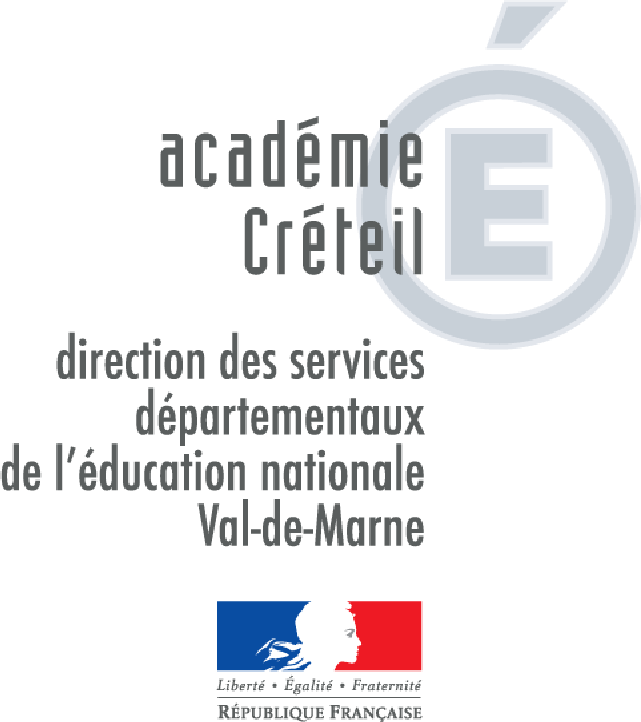                             Date limite de transmission du dossier : 10 mars 2021 à l’IEN                         Puis dossier à renvoyer par courriel à ce.94drhm@ac-creteil.fr avant le 24 mars